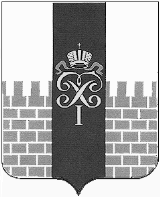 МЕСТНАЯ АДМИНИСТРАЦИЯМУНИЦИПАЛЬНОГО ОБРАЗОВАНИЯ ГОРОД ПЕТЕРГОФПОСТАНОВЛЕНИЕ«_30__»  __декабря____ 2016 г.						   № 155Об утверждении Плана мероприятий, направленных на решение вопроса местного значения по непрограммным расходам местного бюджета муниципального образования город Петергоф «Организация профессионального образования и  дополнительного профессионального образования выборных должностных лиц местного самоуправления муниципального образования город Петергоф, членов выборных органов местного самоуправления муниципального образования город Петергоф, депутатов Муниципального Совета муниципального образования город Петергоф, муниципальных служащих и работников муниципальных казенных учреждений муниципального образования город Петергоф, организация подготовки кадров для муниципальной службы в порядке, предусмотренном законодательством РФ о муниципальной службе» на 2017 год       В соответствии с Бюджетным кодексом РФ, Положением о бюджетном процессе в муниципальном образовании город Петергоф,  Постановлением местной администрации муниципального  образования город Петергоф от 26.09.2013 №150  «Об утверждении  Положения о порядке разработки, реализации и оценки эффективности муниципальных программ и о Порядке разработки и реализации ведомственных целевых программ и планов по непрограммным расходам местного  бюджета муниципального образования город Петергоф» местная администрация муниципального образования город Петергоф ПОСТАНОВЛЯЕТ:1.Утвердить План мероприятий, направленных на решение вопроса местного значения по непрограммным расходам местного бюджета муниципального образования город Петергоф «Организация профессионального образования и  дополнительного профессионального образования выборных должностных лиц местного самоуправления муниципального образования город Петергоф, членов выборных органов местного самоуправления муниципального образования город Петергоф, депутатов Муниципального Совета муниципального образования город Петергоф, муниципальных служащих и работников муниципальных казенных учреждений муниципального образования город Петергоф, организация подготовки кадров для муниципальной службы в порядке, предусмотренном законодательством РФ о муниципальной службе» на 2017 год   согласно приложению  к настоящему постановлению. 2.Настоящее Постановление вступает в силу с даты официального опубликования.3.Контроль за исполнением настоящего Постановления оставляю за собой.Глава местной администрации муниципального образования город Петергоф 				                                                 А.В. Шифман	                              ПЛАНмероприятий, направленных на решение вопроса местного значения по непрограммным  расходам местного бюджета муниципального образования город Петергоф «Организация профессионального образования и  дополнительного профессионального образования выборных должностных лиц местного самоуправления муниципального образования город Петергоф, членов выборных органов местного самоуправления муниципального образования город Петергоф, депутатов Муниципального Совета муниципального образования город Петергоф, муниципальных служащих и работников муниципальных казенных учреждений муниципального образования город Петергоф, организация подготовки кадров для муниципальной службы в порядке, предусмотренном законодательством РФ о муниципальной службе» на 2017 год(наименование плана и вопроса  местного значения)Заместитель руководителя структурного подразделения-заместитель начальника организационного отдела                                           Абрамова Е.Ю. Руководитель структурного подразделения-начальник финансово-экономического отдела                                                   Костарева А.В.Руководитель структурного подразделения-начальник отдела   закупок и юридического сопровождения                                                                            Жеребцова О.А.                                Приложение 1к плану мероприятийРасчет стоимости к пунктам 1 и 2 плана мероприятийЗаместитель руководителя структурного подразделения-заместитель начальника организационного отдела                                           Абрамова Е.Ю. 	_______________А.В. ШифманПриложение к постановлению         От «30» декабря 2016 г.№ 155УтверждаюГлава местной администрации муниципального образования город Петергоф_____________А.В. Шифман№п/пНаименование направления расходовСрок реализации мероприятияНеобходимый объём финансирования(тыс.руб.)Примечание№п/пНаименование мероприятияСрок реализации мероприятияНеобходимый объём финансирования(тыс.руб.)Примечание1Повышение квалификации муниципальных служащих ОМСУ 1-4 квартал101,52Оплата проезда к месту проведения повышения квалификации и обратно1-4 квартал16,0Итого117,5№ п\пнаименованиеЕд.измКол-вочас.стоимость,руб. (тыс. руб.)общая стоимость(тыс. руб.)Повышение квалификации:1Муниципальные служащиеМуниципального Совета МО г. Петергоф2 чел.144 часа37,037,02Муниципальные служащиеместной администрации МО г. Петергоф 4 чел.344 часа64,564,5Оплата проезда к месту проведения повышения квалификации и обратнопоездка61 день16,016,0Итого6117,5117,5